InnehållsförteckningRevisionshistorikÄrendehantering Ineras kodverksförvaltningÄrenden till kodverksförvaltningen ska gå via kundservice eller via mejl till kodverksforvaltningen@inera.se. Kontakt via kundserviceDet finns två olika möjligheter till att skapa ett ärende till kodverksförvaltningen via kundservice:Via e-post (support@inera.se). Ange kodverksförvaltningen i ämnesraden. Beskriv ärendet samt kontaktuppgifter. När ärendet skickas in via e-post går det att bifoga filer.Webbformuläret på kundservice hemsida, ”Felanmälan och användarstöd” Instruktioner Webbformuläret på kundservice hemsidaFormuläret kan nås från sidan där kodverken presenteras eller från kundservice hemsida. Klicka på länken ”Nytt ärende”.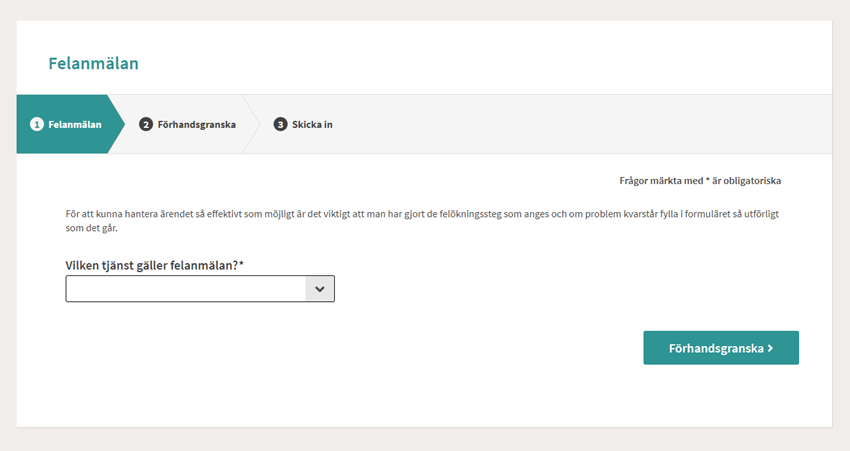 Figur 1. Formuläret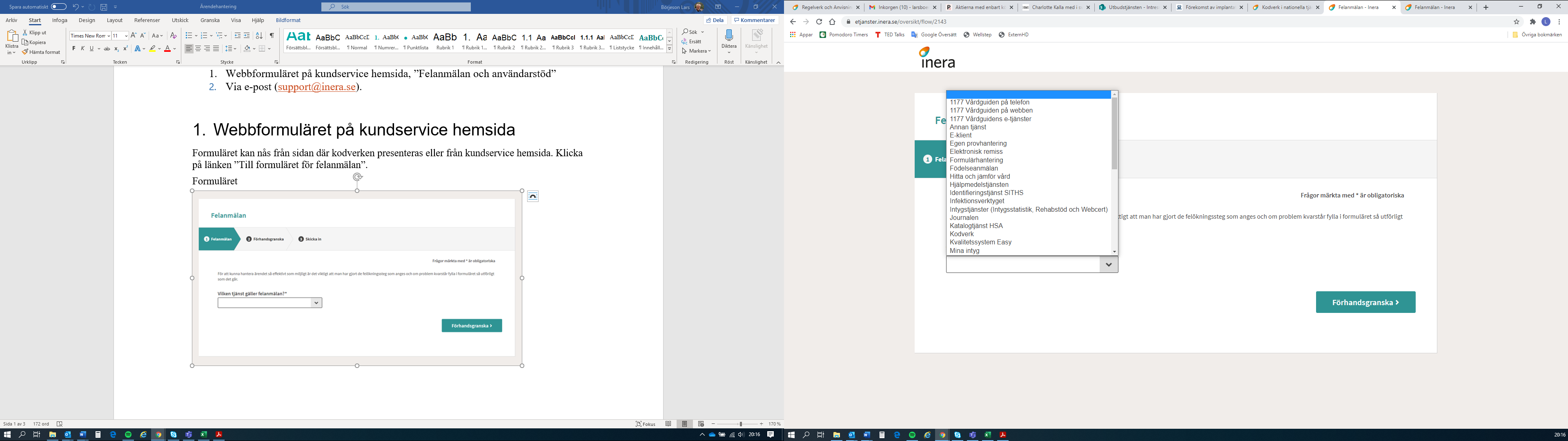 Figur 2. Välj kodverk under ”Vilken tjänst gäller felanmälan?”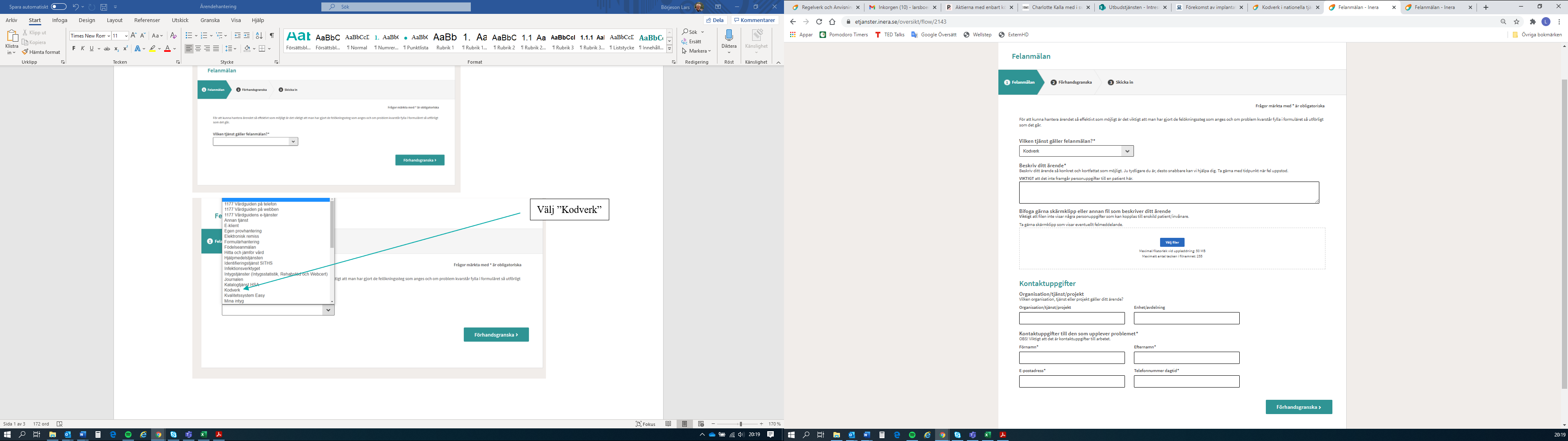 Figur 3. Fyll i formuläret. Det går tyvärr inte att bifoga filer. När alla fälten är ifyllda, tryck på förhandsgranska.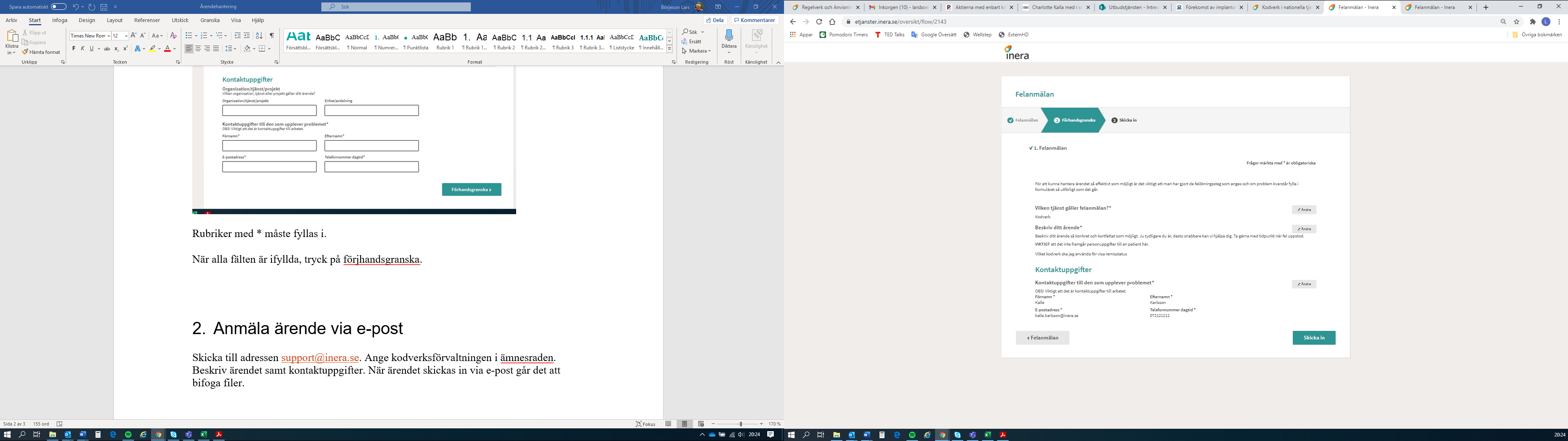 Figur 4. Klicka på knappen ”Skicka in” för att skicka in ärendet.VersionDatumFörfattareKommentar1.02022-11-15Tobias BlombergDokumentet beslutat1.12023-09-19Lars BörjesonDokumentet lagd i senaste mallen